                                                  Faculty Detail Performa 2017-21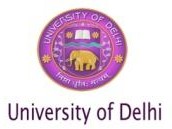 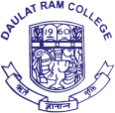 Personal DetailsEducational QualificationFull Time Research ExperienceFull time Teaching ExperienceAdministrative AssignmentsAreas of Interest:Subjects TaughtResearch Guidance Given: NADetails of refresher/orientation course/research methodology/workshop/syllabus up-gradation/ teaching –learning-evaluation/technology programmes/Faculty Development ProgrammeMOOCs completed with e-certification-NAContribution towards development of e-content/MOOCs in 4- quadrants-NAContribution towards conduct of MOOCs-NAOrganising seminars/ conferences/workshops, other college/university activities.Creation of ICT mediated Teaching Learning pedagogy and content and development of new and      innovative courses and curriculaDevelopment of Innovative Pedagogy e module - NAResearch Projects ongoing 2017-21-NAResearch projects Completed -NABooks publishedBook Chapters/Articles publishedE- Modules Published- NAResearch Publications: NAConference Proceedings publicationConference Attended and Paper presentationResource Person (Invited Lecture/Paper Presentation/ Chairing session/judging/ educational trips)Awards WonExtension Activity (Community related program )Membership of Professional Bodies-NARama PasrichaSignatureNameRAMA PASRICHA GIROTRA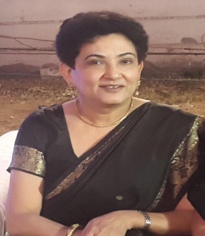   DesignationAssociate Professor (Level XIII)DepartmentBotany  Emailramapasricha@yahoo.co.inDegreeInstitutionYearGraduationUniversity of Delhi1979Post- GraduationUniversity of Delhi1981M.Phil.University of Delhi1982Ph.DUniversity of Delhi1986DesignationInstituteTime periodNature of Appointments.noDesignationInstitutionTime PeriodNature of Appointment1.Associate Professorsince 2006Department of BotanyDaulat Ram CollegeMore than 25 yearsPermanentName of InstituteDesignationStatusTime periodExperienceDaulat Ram CollegeTIC, Department of Botany2017-18Daulat Ram CollegeStaff Advisor Botanical Society2017-18Daulat Ram CollegeMember TPC2018-19Daulat Ram CollegeMember Discipline committee2018-19Daulat Ram CollegeMember Prize Committee2018-19Daulat Ram CollegeMember Admission Committee2018-19Daulat Ram CollegeConvenor Garden Committee2017-20Daulat Ram CollegeStaff Advisor Life Science Association2019-20Daulat Ram CollegeDeputy Superintendent of ExaminationNov-Dec 2019Daulat Ram CollegeDeputy Superintendent of Examination (Category A) for conducting mock and final OBE examinationJuly- August 2020Daulat Ram CollegeMember Garden Committee2017-22Daulat Ram CollegeConvenor Building and Maintenance Committee2021-22Daulat Ram CollegeMember Screening committee for Assistant Professor selection2021-22Daulat Ram CollegeMember Swachhta Committee2021-22Daulat Ram CollegeMember Garden Committee2021-22Daulat Ram CollegeTIC, Department of Botany2022-23S.NoCourseSubject TaughtSemesterYear1-BSc (Hons) BotanyMycology and PathologyII20212-BSc (Hons) BotanyEconomic BotanyVI20203-BSc (Hons) BotanyBiofertilizerIV20214-BSc Life ScienceBiofertilizerIII20215-BSc Life Science Biodiversity I2020 &20216-BSc (Hons) ZoologyEconomic Botany and BiotechnologyIV2021Name of studentGenderDegree for which guidanceDate of Registr ationSupervisor/ CosupervisorUniversityTitle of ThesisDate of submission of thesisDate of AwardS.No.Details PlacePeriodPeriodYearSponsoring/Organising AgencyS.No.Details PlaceFromTo YearSponsoring/Organising Agency1.6th Annual International E-Conference of Indian Network for Soil Contamination Research (INSCR) on “Microbes in Sustainable Development” Online15th November18th November2021Delhi University, COCAS (PU) & Phixgen Pvt. Ltd., Gurugram in association with Department of Zoology (DU), Acharya Narendra Dev College (DU), Deen Dayal Upadhyaya College (DU), Gargi College (DU), Kirori Mal College (DU), PG Department of Zoology (MU), Maitreyi College (DU), Ramjas College (DU), Sri Venkateswara College (DU), CMP College (AU), SGTB Khalsa College2.International Conference on Effective Strategies for Biodiversity ConservationDepartment of Botany, DR College, University of DelhiMarch 23, 2021March 24, 20212021Department of Botany, DR College, University of Delhi3.National Gene Bank – Conserving Biodiversity for Food SecurityDepartment of Botany, DR College, University of DelhiJune 14, 2021June 14, 20212021Botanical Society,Daulat Ram College, University of Delhi4.Vasundhara Orchids 2021 Annual  FestivalDaulat Ram College, University of DelhiFeb 24, 2021Feb 26, 20212021Botanical Society,Daulat Ram College, University of Delhi5. Future Prospects and Career Options in Data ScienceDaulat Ram College, University of DelhiJan 29, 2021Jan 29, 20212021Botanical Society,Daulat Ram College, University of Delhi6. E FDP on Empowering Teaching Learning Process using Google classroom and other ICT Tools: A comprehensive practical Approach Daulat Ram College, New DelhiJuly 21, 2020July 23, 20202020IQACDaulat Ram College7. FDP; Enhancement of Teacher Skills for Disaster Risk Reduction (Grade A) Completed with Grade AGuru Angad Dev Teaching Learning Centre, GTB Khalsa CollegeOct. 16, 2020Oct. 22, 20202020Pt. Madan Mohan Malviya Mission on Teachers and Teaching (PMMMNMTT MHRD) and International Women’s Club, Aditi Mahavidyalaya, University of Delhi8.National Seminar (webinar) on Environment and Urban Ecosystem: From Individual to Ecological Vivekananda College, University of DelhiSept. 30, 2020Sept. 30, 20202020Vivekananda College, University of Delhi9.Lecture Series – 1 - 4Redefining Gardening From Hobby to EnterpriseDepartment of Botany, DR College, University of DelhiOctober 21, 2020Nov. 24, 20202020Garden Committee, Daulat Ram College, University of Delhi10.Our Nature and Wildlife Heritage: Past, Present and FutureDaulat Ram College, University of DelhiAugust 26, 2020August 26, 20202020Botanical Society,Daulat Ram College, University of Delhi11.Emerging Pollution Challenges on Earth Ecosystem SAFAR,Department of Environmental Studies, University of Delhi26 March, 20192019Environmental Pollution Laboratory, University of Delhi12.Research Based Pedagogical Tools (RBPT)Department of Zoology, Daulat Ram College 27th March, 201927th March, 20192019Daulat Ram College, University of DelhiS.No.Details of  MOOC SubjectCertification providing agencyDate of certificationLevel(UG/PG/Other)YearE-certification no.S.No.Details of E-contents/ MOOCs in 4-quadrantsQuadrants developedNo. of ModulesCourse Sponsoring agencyYearLevel(UG/PG/Other)S.No.Details of  MOOC SubjectSponsoring agencyLevel(UG/PG/Other)YearE-certification no.S.No.YearDetails PlacePeriodPeriodSponsoring/Organising AgencyS.No.YearDetails PlaceFromTo Sponsoring/Organising Agency1.2021Co-convenorInternational conference on Effective Strategies for BiodiversityConservationDaulat Ram CollegeUniversity ofDelhi23rd March202124th March2021IQAC, Daulat Ram CollegeUniv. of Delhi2- 2019Co-convener of Symposium on “Environment and Sustainable Development New Perspectives.Daulat Ram CollegeUniversity ofDelhi14th February 2019IQAC, Daulat Ram CollegeUniv. of DelhiS.No.Name of the ModuleSubjectStreamOrganization for which it was developedYearLevel(UG/PG/Other)Weblink S.NoName of Research ProjectFunding AgencyNational/InternationalDurationAmount SanctionedAmount ReceivedS.NoName ofResearch ProjectFunding AgencyNational/InternationalDurationAmount SanctionedAmount ReceivedS.NoAuthors (year)Name of Book. Publisher, ISBN NoPublisherDate of publishingAuthored/EditedISBN No1-Rekha Kathal, N. Gautam, R. Pasricha, V. Chaudhary  Books and Books Publications2019Editor of Proceedings of Symposium on Environment and Sustainable Development: New PerspectivesISBN 9788193746622S.NoAuthor(year) Title of Chapter/Article,in Edited Book: Title of book, Publisher, Vol, Page noDate of publishingAuthored/EditedISBN No1- A. Sehrawat and Rama Pasricha (2018) “Air Pollution assesment in plants”. Liana Botanical Society magazine, Department of Botany, Daulat Ram College, University of Delhi2-Rama Pasricha (2017)” Right to safe food- Present law and future directions”. In manual of in-house skill development certificate course on “Food Adulteration and security” at Department of Botany, Daulat Ram College, University of DelhiS.NOAuthor (year) Title, Module, Subject, Organisation, WeblinkDate of publishingAuthored/ EditedLinkS.No Author/s(Year) Journal Name, Vol, series, pg no, ISSNDate of PublishingImpact FactorUGCCare List Journal Yes/NoScopus InexedJournal Yes/NoS.noTitle  of Paper (Year) Title of conference proceedings , Vol, series, Pg no     , ISBNDate of PublishingPeer Reviewed Yes/NoVenue of conference1-Rama Pasricha (2019) “Extreme weather and Species loss”- In proccedings of Symposium “Environment and Sustainable development: New prospectives at Department of Botany, Daulat Ram College, University of DelhiISBN- 9788193746622Department of Botany, Daulat Ram College, University of Delhis.noType of EventName of EventVenue of conferenceDate of conferenceAttended  only Yes/nopaper presen tedYes/NoTitle of Paper Presented1.National ConferenceBiotechnology in Present Era: Impact on Human Life and EnvironmentMaitreyi College, University of DelhiAugust 23, 2019YesNo2-National ConferenceBeat pollutionDaulat Ram College in Collaboration with Vivekanand CollegeJune 6 2019YesNo3- 	National ConferenceNational symposium on Microbes and Nanotechnology for sustainable Environment. Kirorimal college in collabaration with Indian Society of Analytical ScientistsFebuary 7 2019YesNoS.NOType of EventName of EventVenueDate of EventState your role: Convener/Memb er organizing committee/ Speaker/CoordinatorDuratio n of ActivityNo of participant in the programme1- WorkshopSkill enhancement for non-teaching staff Daulat Ram College, University of delhiJuly 2019speakerS.NoName of AwardAwarding AgencyGovernment/ NGO/ International/PrivateRecognition areaDate of awardType of Honor receivedS.NoType of ActivityCentre and VenueTitle of EventRole in the eventDate/period of EventNo of members of the community/students/Faculty benefittedS.NoType of MembershipOrganizationYear of Membership